Standardillustrierende AufgabenStandardillustrierende Aufgaben veranschaulichen beispielhaft Standards für Lehrkräfte, Lernende und Eltern. Aufgabe und Material:Ordne die folgenden Fähigkeiten den OberbegriffenkörperlichegeistigesozialeFähigkeiten zu.Körperkraft, Verantwortungsbewusstsein, Selbstständigkeit, Kommunikationsfähigkeit, Einfühlungsvermögen, Hand- und Fingerfertigkeiten, Organisationsfähigkeit, Teamfähigkeit, körperliche Belastbarkeit LISUM, Sven Peters und Holger Yetismis 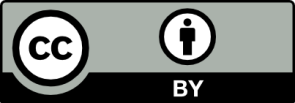 Erwartungshorizont: LISUM, Sven Peters und Holger YetismisFachWirtschaft-Arbeit-TechnikWirtschaft-Arbeit-TechnikWirtschaft-Arbeit-TechnikName der Aufgabe Fachsprache erlernenFachsprache erlernenFachsprache erlernenKompetenzbereich2.4 Kommunizieren2.4 Kommunizieren2.4 KommunizierenKompetenzVerstehen und Anwenden von Fachsprache aus den Fachgebieten Wirtschaft, Arbeit und TechnikVerstehen und Anwenden von Fachsprache aus den Fachgebieten Wirtschaft, Arbeit und TechnikVerstehen und Anwenden von Fachsprache aus den Fachgebieten Wirtschaft, Arbeit und TechnikNiveaustufe(n)FFFStandardDie Schülerinnen und Schüler könnenFachbegriffe vernetzt darstellen (z. B. Ober- und Unterbegriffe)Die Schülerinnen und Schüler könnenFachbegriffe vernetzt darstellen (z. B. Ober- und Unterbegriffe)Die Schülerinnen und Schüler könnenFachbegriffe vernetzt darstellen (z. B. Ober- und Unterbegriffe)ggf. ThemenfeldBerufs- und Lebenswegplanung: Einstimmen und Erkunden (P7) 7/8; Berufsfeldorientierter UnterrichtBerufs- und Lebenswegplanung: Einstimmen und Erkunden (P7) 7/8; Berufsfeldorientierter UnterrichtBerufs- und Lebenswegplanung: Einstimmen und Erkunden (P7) 7/8; Berufsfeldorientierter Unterrichtggf. Bezug Basiscurriculum (BC) oder übergreifenden Themen (ÜT)BC SprachbildungÜT Berufs- und StudienorientierungBC SprachbildungÜT Berufs- und StudienorientierungBC SprachbildungÜT Berufs- und Studienorientierungggf. Standard BCSprachbewusstheit: Wörter und Formulierungen der Alltags-, Bildungs- und Fachsprache unterscheiden (BC Sprachbildung)Sprachbewusstheit: Wörter und Formulierungen der Alltags-, Bildungs- und Fachsprache unterscheiden (BC Sprachbildung)Sprachbewusstheit: Wörter und Formulierungen der Alltags-, Bildungs- und Fachsprache unterscheiden (BC Sprachbildung)AufgabenformatAufgabenformatAufgabenformatAufgabenformatoffen	offen	halboffen	Xgeschlossen	Erprobung im Unterricht:Erprobung im Unterricht:Erprobung im Unterricht:Erprobung im Unterricht:Datum Datum Jahrgangsstufe: Schulart: VerschlagwortungBerufs- und Studienorientierung, FachspracheBerufs- und Studienorientierung, FachspracheBerufs- und Studienorientierung, Fachsprachekörperliche Fähigkeitengeistige Fähigkeitensoziale Fähigkeitenkörperliche Fähigkeitengeistige Fähigkeitensoziale FähigkeitenHand- und FingerfertigkeitenOrganisationsfähigkeitTeamfähigkeitkörperliche BelastbarkeitSelbstständigkeitKommunikationsfähigkeitKörperkraftVerantwortungsbewusstseinEinfühlungsvermögen